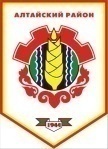 Российская ФедерацияРеспублика ХакасияСовет депутатовАршановского сельсоветаАлтайского района Республики ХакасияРЕШЕНИЕ21.09.2014г.                                   с. Аршаново	                                     № 44Об отмене решения Совета депутатов Аршановского сельсовета от 07.05.2014г. № 13 «О внесении изменений в решение Совета депутатов Аршановского сельсовета от 27.12.2013 г. № 57 «О    бюджете муниципального образования Аршановский сельсовет на 2014 год и на плановый период 2015 и 2016 годов»»В целях приведения в соответствие с положениями действующего законодательства, Совет депутатов Аршановского сельсовета Алтайского района Республики ХакасияРЕШИЛ:1. Отменить решение Совета депутатов Аршановского сельсовета от 07.05.2014г. № 13 «О внесении изменений в решение Совета депутатов Аршановского сельсовета от 27.12.2013 г. № 57 «О    бюджете муниципального образования Аршановский сельсовет на 2014 год и на плановый период 2015 и 2016 годов»»2.Настоящее Решение вступает в силу со дня его официального опубликования (обнародования).Глава Аршановского сельсовета                                                                  Н.А. ТанбаевАлтайского района Республики Хакасия